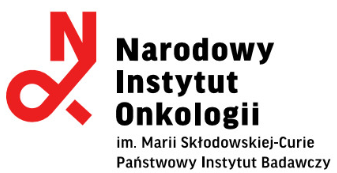 Warszawa, dnia 13.08.2020 r.Dot. Zapytania ofertowego ZO-20/20/BD -  dostawy, montażu i uruchomienia dwóch agregatów chłodniczych do klimatyzacji kanałowej. INFORMACJA O UNIEWAŻNIENIU	    Zamawiający informuje, iż  postępowanie prowadzone w trybie Zapytania ofertowego nr ZO-20/20/BD dot.  dostawy, montażu i uruchomienia agregatów chłodniczych   zostało unieważnione.W wyznaczonym terminie nie wpłynęła żadna oferta.